SPORTDIENST AS i.s.m. WTC SPORTIEF AS 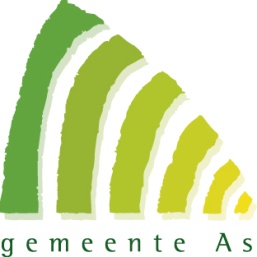 
Tweede rit van de 30steavondvierdaagse 	50kmWOENSDAG 22 JULI 2015I & S van 13u00 tot 17u00
Tent RA, Dorpsstraat LA, André Dumontlaan voorbij de bocht LA route 39, Kantonnalestraat RA, Meeuwerweg RD, naar route 70, Industrieweg Zuid, Weg naar Zwartberg oversteken, Industrieweg Noord, RA Nijverheidslaan volgen naar route 33, tot knooppunt 04 LA, RA richting Meeuwen, LA Gestelstraat, knooppunt 04 volgen, LA Kolisbergen, Heidestraat LA, knooppunt 77 RD, RA Maastrichterdijk, LA Ruitersbaan, RA Ruitersstraat, Baan naar Helchteren oversteken, Bovenlinde RD, Kluisstraat RD, Lindedorp RD, 1ste weg RA Cremerdijk, RA Nieuwdorp,3de weg LA Kruisdijk, RA Kleine Dijk, LA Meeuwerbaan, RA Bunkerstraat, Merelstraat RD, (klein)Gestelstraat RD, Kruisstraat RD, LA (Grote Baan) Hoogstraat, aan de kerk RA, KerkpleinControle: Taverne-Eethuis-Traiteur Het Pleintje, Kerkstraat 4, MeeuwenRA, Kiestraat RA, LA Boomgaardstraat 1ste RA Arkstraat,  Guytjensstraat RA, LA Anjerstraat, naar knooppunt 32, Ophovenstraat naar knooppunt 34, naar knooppunt 33, LA route 35, RA Campstraat, naar knooppunt 70, Leemkuilstraat RA - LA, RA Speeltuinstraat L volgen, Manestraat RA, Droogstraat LA, Ophovenstraat RD, Weg naar Zwartberg oversteken, Groenstraat RD, Heidestraat RA, naar knooppunt 39, naar knooppunt 40,  Weg naar AS RD, Breeërweg RD, aan Het Meuleke André Dumontlaan witte plaat As, 2de straat RA, 150 m LA, aankomst TENT

WTC Sportief As wenst je veel fietsgenot en dankt je voor je aanwezigheid. Bij pech: Bergmans Mathieu 0473/28 43 71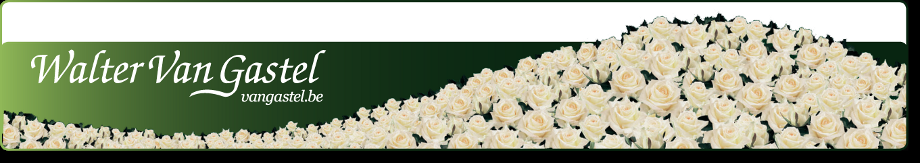 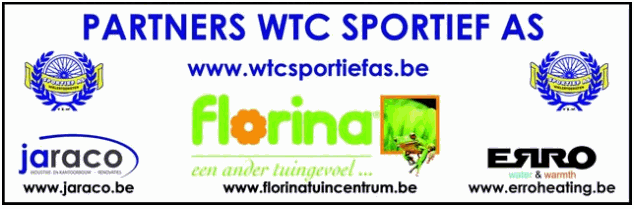 